ST THOMAS CE PRIMARY SCHOOL WERNETH     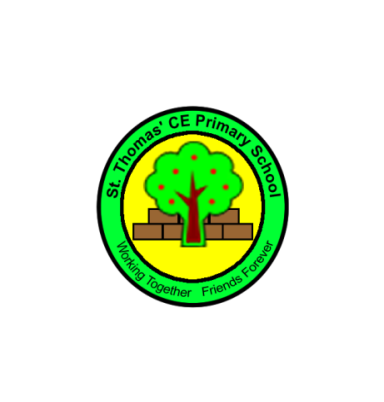 JOB DESCRIPTIONPOST TITLE:  CLASS TEACHER POST TITLE:  CLASS TEACHER SCHOOL: ST THOMAS CE PRIMARY SCHOOLGRADE: M1-M6 PermanentPURPOSE OF POSTTo plan, implement and deliver an appropriate and differentiated curriculum for all pupils and to support a designated curriculum area as appropriate.To contribute to raising pupils attainment.To monitor and assess pupil’s progress to improve their quality of learning and personal growth.To undertake the professional duties and responsibilities of a teacher, as set out in the current School Teachers’ Pay and Conditions document. PURPOSE OF POSTTo plan, implement and deliver an appropriate and differentiated curriculum for all pupils and to support a designated curriculum area as appropriate.To contribute to raising pupils attainment.To monitor and assess pupil’s progress to improve their quality of learning and personal growth.To undertake the professional duties and responsibilities of a teacher, as set out in the current School Teachers’ Pay and Conditions document. CORE RESPONSIBILITIESTo teach pupils assigned to the teacher and to ensure that planning, preparation, recording, assessment and reporting meet their varying learning and social needs.To role model the ethos and core values of the school while teaching our pupils.To assist in the development of an appropriate curriculum, resources, schemes of work, marking policies and teaching strategies within the school.To ensure the effective and efficient use of any staff (teaching or non-teaching) in supporting the learning of all pupils.To teach pupils according to their educational needs with a drive to improving outcomes for all.To implement and follow the schools policies and procedures as approved by the Head Teacher, Leadership Team or Governors.To set targets for pupil’s learning based on prior attainment.To provide a stimulating classroom environment where all pupils can access resources appropriately.To participate and engage with the Performance Management Process, for the professional development of their own performance and that of other teachers.To have a high expectation of behaviour following the school Behaviour Policy,  with a range of strategies using praise, sanctions and rewards. To maintain appropriate records and provide accurate information on pupils progress and other relevant matters as required by the school.To have a commitment to your own professional development through training, reading and research.To discuss with the appropriate staff, difficulties experienced by pupils and to seek recommendations as to how these may be resolved.  To assess, record and report on the attendance, progress, development and attainment of pupils and to keep such records as are required.To take part in the schools staff development programme by participating in arrangements and opportunities for continuous professional development.To attend and participate in meetings which relate to the school’s management, curriculum, administration or organisation.To work with relevant external agencies to support with the needs of all pupils.To report to parents on the development, progress and attainment of pupils.CORE RESPONSIBILITIESTo teach pupils assigned to the teacher and to ensure that planning, preparation, recording, assessment and reporting meet their varying learning and social needs.To role model the ethos and core values of the school while teaching our pupils.To assist in the development of an appropriate curriculum, resources, schemes of work, marking policies and teaching strategies within the school.To ensure the effective and efficient use of any staff (teaching or non-teaching) in supporting the learning of all pupils.To teach pupils according to their educational needs with a drive to improving outcomes for all.To implement and follow the schools policies and procedures as approved by the Head Teacher, Leadership Team or Governors.To set targets for pupil’s learning based on prior attainment.To provide a stimulating classroom environment where all pupils can access resources appropriately.To participate and engage with the Performance Management Process, for the professional development of their own performance and that of other teachers.To have a high expectation of behaviour following the school Behaviour Policy,  with a range of strategies using praise, sanctions and rewards. To maintain appropriate records and provide accurate information on pupils progress and other relevant matters as required by the school.To have a commitment to your own professional development through training, reading and research.To discuss with the appropriate staff, difficulties experienced by pupils and to seek recommendations as to how these may be resolved.  To assess, record and report on the attendance, progress, development and attainment of pupils and to keep such records as are required.To take part in the schools staff development programme by participating in arrangements and opportunities for continuous professional development.To attend and participate in meetings which relate to the school’s management, curriculum, administration or organisation.To work with relevant external agencies to support with the needs of all pupils.To report to parents on the development, progress and attainment of pupils.CONTACTS:Headteacher, Deputy Head, Staff, Pupils, Governors, Trustees, Parents, Outside Agencies, Members of the local community.CONTACTS:Headteacher, Deputy Head, Staff, Pupils, Governors, Trustees, Parents, Outside Agencies, Members of the local community.RELATIONSHIP TO OTHER POSTS WITHIN DEPARTMENT:Responsible to: Headteacher, Deputy, Senior Leadership TeamStaff Responsible to Post: :Teaching Assistants RELATIONSHIP TO OTHER POSTS WITHIN DEPARTMENT:Responsible to: Headteacher, Deputy, Senior Leadership TeamStaff Responsible to Post: :Teaching Assistants EXPERIENCE, EDUCATION, SPECIALQUALIFICATIONS AND TRAINING REQUIREMENTS:See person specificationEXPERIENCE, EDUCATION, SPECIALQUALIFICATIONS AND TRAINING REQUIREMENTS:See person specificationAGREED:                           (Headteacher)                                  (Class teacher)                                           (Date)                                               (Date)Date of Review:AGREED:                           (Headteacher)                                  (Class teacher)                                           (Date)                                               (Date)Date of Review: